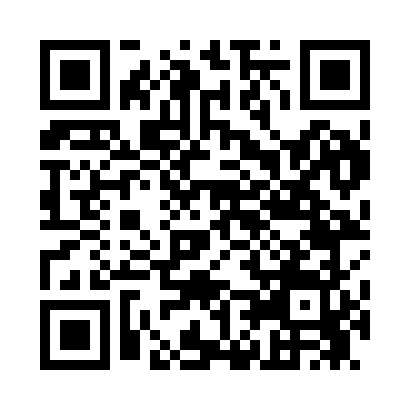 Prayer times for Burntside, Minnesota, USAMon 1 Jul 2024 - Wed 31 Jul 2024High Latitude Method: Angle Based RulePrayer Calculation Method: Islamic Society of North AmericaAsar Calculation Method: ShafiPrayer times provided by https://www.salahtimes.comDateDayFajrSunriseDhuhrAsrMaghribIsha1Mon3:125:131:125:269:1011:112Tue3:135:141:125:269:1011:113Wed3:135:151:125:269:0911:114Thu3:145:151:125:269:0911:115Fri3:145:161:125:269:0911:106Sat3:155:171:135:269:0811:107Sun3:155:181:135:269:0811:108Mon3:165:181:135:269:0711:109Tue3:165:191:135:269:0711:1010Wed3:175:201:135:269:0611:0911Thu3:175:211:135:269:0511:0912Fri3:185:221:135:269:0411:0913Sat3:185:231:145:269:0411:0814Sun3:205:241:145:259:0311:0715Mon3:225:251:145:259:0211:0516Tue3:245:261:145:259:0111:0317Wed3:255:271:145:259:0011:0118Thu3:275:281:145:258:5911:0019Fri3:295:291:145:248:5810:5820Sat3:315:301:145:248:5710:5621Sun3:335:321:145:248:5610:5422Mon3:355:331:145:238:5510:5223Tue3:375:341:145:238:5410:5024Wed3:395:351:145:228:5310:4825Thu3:415:361:145:228:5210:4626Fri3:435:381:145:228:5010:4427Sat3:455:391:145:218:4910:4228Sun3:485:401:145:218:4810:4029Mon3:505:411:145:208:4610:3830Tue3:525:431:145:208:4510:3531Wed3:545:441:145:198:4410:33